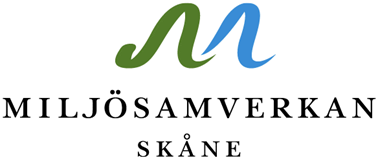 Lägesrapport november 2021Miljösamverkan Skånes verksamhetsplan finns på hemsidan.Projekt enligt VP 2021Handläggning i praktiken av förorenade massor (januari 2021 – december 2022)Styrgruppen beslutade att flytta fram projektet från 2020 till 2021 på grund av en pågående uppdatering av handboken 2010:1 från Naturvårdsverket.  Kontakt har tagits med Naturvårdsverket om tidsplanen för de fyra nya vägledningarna som ersätter den tidigare handboken samt övriga uppdrag av betydelse för projektområdet. Sedan sommaren 2021 har deltagarna i projektgruppen ett digitalt möte i månaden för att bevaka området. Arbetsgruppen var enig vid senaste mötet i oktober att det inte är lämpligt att starta upp projektet utan föreslår att fortsatt aktivitet i nätverksform. Bassängbad (januari 2021 – december 2021)I februari 2021 kom nya allmänna råd och vägledning om bassängbad från Folkhälsomyndigheten (FoHM). Syftet med projektet är öka kvaliteten på tillsynen genom kunskap om bland annat reningsteknik och att samordna bedömningar. Vi vill också fokusera på hälsan i ett brett perspektiv, både risker och fördelar med bassängbad. Gruppen gjorde inför sommaren en sammanställning över vad som skiljer de gamla och nya allmänna råden samt ett informationsblad till verksamhetsutövare. I december är övrigt material färdigt bl. a checklistor. Tillsynsdelen inom projektet startar i januari 2022.Kvicksilversanering VA avloppsrör vid tandläkarkliniker (april 2021 – december 2022)Projektet har precis startat. Gruppen arbetar med projektbeskrivningen som kommer att skickas till styrgruppen för godkännande i början på december. E-handel livsmedel (augusti 2021 – juli 2022)Projektet har uppstartsmöte den 8 december. Projekt enligt VP 2020Vatten i Skåne (januari 2020 – december2021)Inom projektet har gruppen planerat en utbildning, tagit fram informationsmaterial (till verksamhetsutövare och boende) samt material för en tillsynskampanj. Det övergripande syftet med projektet har varit att kommunerna skulle bedriva tillsyn och jobba förebyggande genom information. Tillsynskampanjen avslutades i september och gruppen arbetar med sammanställningen. Slutrapporten kommer att skickas till styrgruppen för godkännande i mitten av december. Projekt om ABP (november 2020 – september 2021)Projektet har inriktats på ABP-kontroll i stora butiker. Materialet som tagits fram är en handledning, en checklista och en informationsbroschyr. Kontrollkampanjen är avslutad och gruppen arbetar med sammanställningen. Slutrapporten kommer att skickas till styrgruppen för godkännande i mitten av november. Projekt om små avlopp (oktober 2020 – december 2021) I projektgruppen ingår deltagare från Lund, Osby, Skurup, Trelleborg och Länsstyrelsen. Ett flertal arbetsmöten har hållits och ca 2 möten återstår i dagsläget. Inriktningen är minireningsverk tom 25 personekvivalenter (PE). Ett handläggarstöd för tillståndsgivning och prövning har tagits fram med olika delar och checklistor om egenkontroll och en beslutsmall. Ett informationsmaterial riktat till verksamhetsutövarna har tagits fram. Projektbeskrivningen är framtagen och godkänd av styrgruppen. En halvdag med utbildning från HaV och exempel från Helsingborgs stad och presentation av framtagit material genomfördes 27 oktober. Förstudie och kontroll inom dagvattentillsyn och Tillsyn av U.-verkstäder och tvättar med bristerOvanstående ska enligt verksamhetsplanen inte genomföras som projekt, men på hemsidan ska det finnas utrymme för att dela material. Helsingborg har startat ett nätverk för Fordonstvätt- och drivmedelshantering. Projekt enligt VP 2019
Tillsyn av integrerat växtskydd (mars 2019 – mars 2021)
Projektet startades i mars 2019. I gruppen ingår deltagare från Malmö, Lund (2 personer), Ängelholm, Kristianstad och Länsstyrelsen (3 personer). Niklas projektleder. Syftet är att minska användningen av kemiska bekämpningsmedel inom lantbruket. Arbetsgruppen har arbetat fram ett förebyggande utbildande material riktat till lantbruken inkl. goda exempel på hur integrerat växtskydd kan användas i praktiken. Tillsynsprojektet har genomförts vid ordinarie tillsynsbesök. En användbar checklista har tagits fram tillsammans med en lathund. För att underlätta inrapportering av resultat har en digital enkät tagits fram genom webbverktyget Webropol. Uppstartsmöte med utbildning hölls 18 september 2019. Totalt deltog 43 personer. Inbjudan och dagsprogram finns här. Utvärderingen visade på bra resultat för uppstartsdagen i förhållande till projektbeskrivningens mål. Projektets tillsynsdel löpte egentligen ut i juni 2020 men är förlängd till och med mars 2021 på grund av Covid 19. Slutrapporteringen återstår.Övrigt arbeteSamverkan kring kemikaliefrågor  Kemikalienätverket har en ny e-postadress som når ut till samtliga deltagare som är 35 st. kemikalienatverket.skane@lansstyrelsen.se Önskar man enbart komma i kontakt med Länsstyrelsens handläggare som arbetar med kemikaliefrågor når man dem på: kemi.skane@lansstyrelsen.seSenaste träffen i kemikalienätverket var 28 oktober 2021. Samverkan för dricksvattenVårens nätverksträff genomfördes i maj. Nästa träff blir i januari 2022.Samverkan för hälsoskydd - Hälsoskyddsdag Det har inte funnits intresse för att delta i planeringsgruppen för hälsoskyddsdagen. Därför arrangeras ingen träff 2021. Nytt försök 2022!Länsmöte för livsmedelskontrollInget länsmöte är planerat.  Besök på miljöförvaltningar/miljöförbundVerksamhetsledarna ska besöka kommunerna för att lyssna av deras behov, träffa inspektörer och få idéer och inspiration för att kunna utveckla samverkan. En uppföljning av den stora utvärderingen 2017. Aktiviteten är inte påbörjad.HemsidanMiljösamverkan Skånes nya hemsida fungerar bra och uppdateras löpande. 